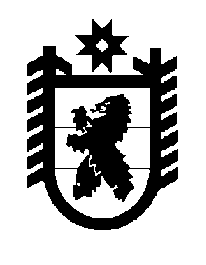 Российская Федерация Республика Карелия    ПРАВИТЕЛЬСТВО РЕСПУБЛИКИ КАРЕЛИЯРАСПОРЯЖЕНИЕот  27 марта 2017 года № 170р-Пг. Петрозаводск 	На основании статей 4, 5 Федерального закона от 30 ноября 2010 года № 327-ФЗ «О передаче религиозным организациям имущества религиозного назначения, находящегося в государственной или муниципальной собственности», статьи 50 Федерального закона от 25 июня 2002 года                     № 73-ФЗ «Об объектах культурного наследия (памятниках истории и культуры) народов Российской Федерации», заявления религиозной организации «Петрозаводская и Карельская Епархия Русской Православной Церкви (Московский Патриархат)»: 	1. Передать в собственность 	религиозной организации «Петрозавод-ская и Карельская Епархия Русской Православной Церкви (Московский Патриархат)» для использования в соответствии с целями деятельности религиозной организации, определенными ее уставом, находящееся в государственной собственности Республики Карелия здание Спасо-Кижского Патриаршего подворья, расположенное по адресу: Республика Карелия, г. Петрозаводск, ул. Федосовой, д. 10, являющееся объектом культурного наследия регионального значения «Корпус глазного отделения губернской земской больницы».	2. Государственному комитету Республики Карелия по управлению государственным имуществом и организации закупок осуществить передачу имущества, указанного в пункте 1 настоящего распоряжения, в установленном законом порядке. Временно исполняющий обязанности
 Главы Республики Карелия                                                   А.О. Парфенчиков